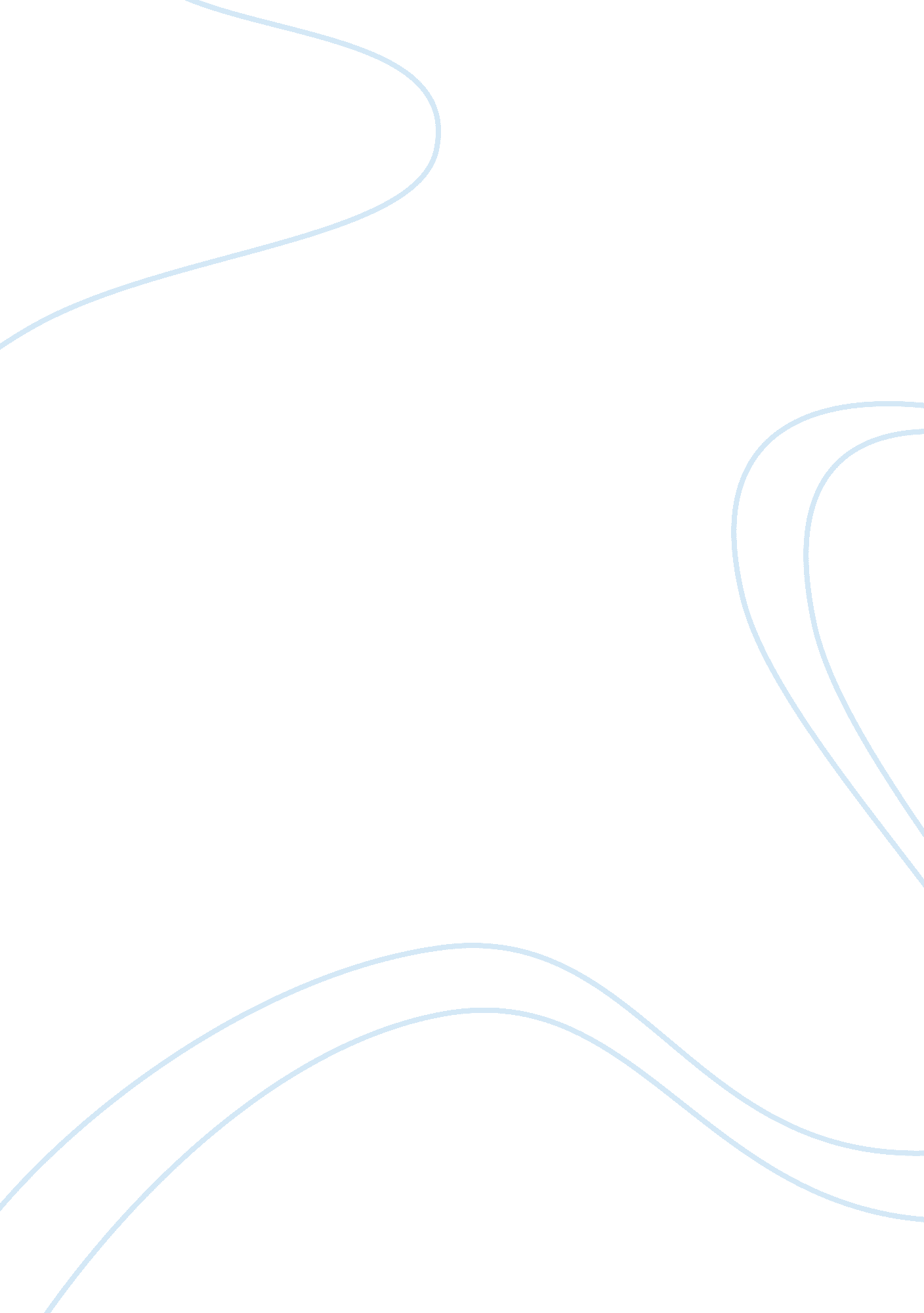 Was the civil war inevitable?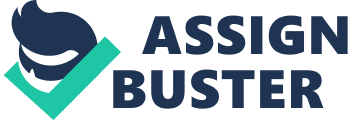 The Civil War was and is one of the most outstanding events in the history of the United States. It was a military conflict that occurred in the United States, between 1861 and 1865 (when Abraham Lincoln is elected president). Where the North States fought against the Confederate States of America, composed of the countries of the South, which were just conforming. The struggle took place because the States of the South wanted their independence, while those of the North wanted to remain united. This war changed many things, not only in the United States but also throughout the world. We could say that this was an event that they could avoid, but was it really? The answer may vary depending on which point of view you see it. For me the Civil War could have been inevitable, although as I mentioned before depending on the point of view I also know that it could easily have been avoided. But as they say after doing something there is no turning back. The main causes of the Civil War were differences in opinions on the subject of slavery. Years before the war, a great effort was made to completely abolish the slavery of black people. Although, it was never possible to reach an agreement. While in the south slaves were considered property, in the north the more progressive ideas of Europe and North America had entered into a strong anti-slavery sentiment. In addition, the educational level in the Southerners was lower and they were less connected with the ideas of Europe or the thinkers of the north. The defense of slavery became an element of unity for the southern elite. Although this was a war within the same nation (United States) the regions that fought (North and South) were very different in culture and in the economic activities that they developed. In the case of the citizens who populated the states of the union (North), they were ruled by foundations of the bourgeoisie and democracy. In addition, they were engaged in trade, industrial activity, manufacturing that advanced with technology, livestock and agriculture. Unlike them, the states of the confederation (South) had an aristocratic culture. As for its main economic activity, it relied on the collection of agricultural products such as tobacco, sugar cane and cotton. All this was cultivated thanks to the work of the slaves. Another cause of this war was when Abraham Lincoln was elected as president of the United States in the year 1960, for those who were in favor of slavery meant a call to war. This was because Lincoln was part of the Republican party and his tendency was completely against slavery. As a result, 11 southern slave states established their own government “ the Confederate States of America.” The Union declared this action illegal and this eventually led to the outbreak of the American Civil War. Civil war was inevitable due to the long problem of slavery. To all the tension that there was in the south as well as in the north. Although many commitments were used to prolong peace between the two regions, they did not help. The Missouri Compromise of 1820 was the greatest compromise that caused a great effect, creating enough sectionalism to make war inevitable. Was civil war inevitable? The answer is no because to some extent, the emergence of the conflict between the North and the South had to happen sooner or later. 